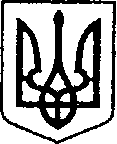                                                  УКРАЇНА                                ЧЕРНІГІВСЬКА ОБЛАСТЬН І Ж И Н С Ь К А    М І С Ь К А    Р А Д А18 сесія VІII скликання                           Р І Ш Е Н Н Явід 21 грудня 2021 року        		м. Ніжин	                     № 18-18/2021Відповідно до статей 26, 42, 59, 60 Закону України «Про місцеве самоврядування в Україні», Регламенту   Ніжинської міської ради VІІІ скликання затвердженого рішенням Ніжинської міської ради від 27.11.2020 року №3-2/2020, рішення Ніжинської міської ради від 03 травня 2017 року  № 49-23/2017 «Про затвердження Положення про порядок закріплення майна, що є комунальною власністю територіальної громади міста Ніжина за підприємствами, установами,  організаціями на правах господарського відання або оперативного управління та типових договорів», Рішення Ніжинської міської ради від 30 .03.2021р   № 12-8/2021»Про внесення змін до рішення Ніжинської міської ради VIII скликання від 24 грудня 2020 року
 №4-4/2020 «Про бюджет Ніжинської  міської територіальної громади на 2021 рік», рішення виконавчого комітету від 09 вересня 2021 року № 335 « Про фінансування заходів міської Програми розвитку культури, мистецтва і охорони культурної спадщини на 2021 рік», з метою упорядкування та ефективного використання майна Ніжинської територіальної громади, Ніжинська міська рада вирішила:1. Зняти з балансового обліку управління культури і туризму Ніжинської міської ради та безоплатно передати на баланс КЗ «Ніжинський фаховий коледж культури і мистецтв імені Марії Заньковецької» майно:2. Балансоутримувачам забезпечити приймання – передачу майна у місячний термін.3. Начальнику управління культури і туризму Ніжинської міської ради Бассак Т.Ф.  забезпечити оприлюднення даного рішення на офіційному сайті Ніжинської міської ради протягом п’яти робочих днів після його прийняття.4. Організацію роботи по виконанню рішення покласти на заступника міського голови з питань діяльності виконавчих органів Ніжинської міської ради Смагу С.С., начальника управління культури і туризму Бассак Т.Ф., директора  комунального закладу  «Ніжинський фаховий коледж культури і мистецтв імені Марії Заньковецької» Дорохіна В.Г.5. Контроль за виконанням даного рішення покласти на постійну комісію  міської ради з питань житлово-комунального господарства, комунальної власності, транспорту і зв’язку та енергозбереження (голова комісії    -   Дегтяренко В. М.).Міський голова 						Олександр КОДОЛАВізують: Начальник управління культури і туризмуНіжинської міської ради 					      Тетяна БАССАКСекретар Ніжинської міської ради                                       Юрій ХОМЕНКО Заступник міського голови з питаньдіяльності виконавчих органів ради                                     Сергій СМАГАНачальник відділу юридично-кадрового забезпечення апарату виконавчого комітету Ніжинської міської ради                                                          В’ячеслав ЛЕГА Директор  КЗ «Ніжинський фаховий коледжкультури і мистецтв імені М.Заньковецької»                     Володимир ДОРОХІНГолова постійної депутатської комісії з питань житлово-комунального господарства,комунальної власності, транспорту і зв’язку та енергозбереження					       В’ячеслав ДЕГТЯРЕНКО Голова постійної депутатської комісіїз питань регламенту, законності, охорони прав і свобод громадян, запобігання корупції,адміністративно-територіального устрою, депутатської діяльності та етики                                    Валерій САЛОГУБПОЯСНЮВАЛЬНА ЗАПИСКАдо проєкту рішення «Про передачу на балансовий обліксценічних костюмів»       1.  Проєкт рішення передбачає передачу з балансового обліку  управління культури і туризму Ніжинської міської ради на баланс КЗ  «Ніжинський фаховий коледж культури і мистецтв імені М. Заньковецької»                     сценічних костюмів для подальшого збереження і використання. Підстави для підготовки: Рішення Ніжинської міської ради від 30 .03.2021р   № 12-8/2021»Про внесення змін до рішення Ніжинської міської ради VIII скликання від 24 грудня 2020 року№4-4/2020 «Про бюджет Ніжинської  міської територіальної громади на 2021 рік», яким передбачено фінансування сценічних костюмів для колективів коледжу та мистецької школи при коледжу та виділення додаткової суми 44975,00 грн ; виконання рішення виконавчого комітету Ніжинської міської ради від  09 вересня  2021 р. № 335 «Про фінансування заходів міської програми розвитку культури,  мистецтва  і охорони культурної спадщини на 2021 рік», яким передбачено придбання сценічних костюмів для народного хору КЗ «КЗ  «Ніжинський фаховий коледж культури і мистецтв імені М. Заньковецької»      (Сорочки жіночі, 20 шт. х 1800,00; Віночки зі стрічками 20 шт. х 700,00, загальна сума 50000,00грн);рішення Ніжинської міської ради від 03 травня 2017 року  № 49-23/2017 «Про затвердження Положення про порядок закріплення майна, що є комунальною власністю територіальної громади міста Ніжина, за підприємствами, установами,  організаціями на правах господарського відання або оперативного управління та типових договорів», з метою упорядкування та ефективного використання майна Ніжинської територіальної громади, Ніжинська міська рада вирішила      2. Проект рішення підготовлений з дотриманням Регламенту Ніжинської міської ради Чернігівської області, затвердженого рішенням Ніжинської міської ради Чернігівської області 8 скликання від 27 листопада 2020 року № 3-2/2020, відповідно до статей 26, 42, 59, 60 Закону України «Про місцеве самоврядування в Україні»,       3. Відповідальний за підготовку проєкту рішення – Бассак Тетяна Федорівна           Начальник управління культури і туризмуНіжинської міської ради                                                       	Тетяна БАССАКПро передачу на балансовий обліксценічних костюмів № з/пНайменування майнаРік випускуКіль-кістьОдиниця виміруЦіна за одиницю, грн.Сума,грн.Знос1Для народного хору коледжу1.1Сорочки жіночі 202120шт.1 800,0036 000,000,001.2Віночки зі стрічками 202120шт.700,0014 000,000,00Всього:4050 000,000,002Для колективів мистецької школи при КЗ «Ніжинський фаховий коледж культури і мистецтв імені Марії Заньковецької»2.1Український костюм для дівчинки202123шт950,0021 850,000,002.2Костюмжіночий202125шт700,0017 500,000,002.3Костюм вишиваний для дівчинки  20218шт320,002 560,000,002.4Сорочка-вишиванка для хлопчика20217шт350,002 450,000,00Всього:6344 360,000,00Загальна сума 10394 360,000,00